ΑΙΤΗΣΗΧορήγηση Άδειας Άνευ Αποδοχών Επώνυμο:     ___________________________________Όνομα:          ___________________________________Πατρώνυμο: ___________________________________Ιδιότητα:                           Μόνιμος / Ι.Δ.Α.Χ.Κατηγορία:                    Υ.Ε. / Δ.Ε. / Τ.Ε. / Π.Ε.Κλάδος :  ___________________________________Τμήμα:            ___________________________________Τηλέφωνο:   ___________________________________Παρατηρήσεις: ______________________________________________Έλαβα γνώση και συνηγορώ για τη χορήγηση της άδειαςΟ/Η Προϊστάμενος/η, Υπογραφή:ΠροςΤο Υπηρεσιακό Συμβούλιο του Π.Δ.Μ.Κοζάνη, __ /__ /____Αξιότιμοι κύριοι/ες,Παρακαλώ να μου χορηγήσετε άδεια άνευ αποδοχών, σύμφωνα με το άρθρο 51 του Ν.3528/2007 (Φ.Ε.Κ. 26/09-02-2007 τ.Α’),όπως έχει τροποποιηθεί και ισχύει. Από ………………………μέχρι………………………………..προκειμένου να ______________________________________________________________________________________________________________________________________________________________________________________________Επισυνάπτονται :1.2.Ο/Η Αιτών/ούσα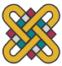 